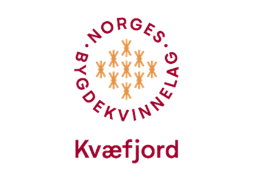 Aktivitets/ møteplan for Kvæfjord bygdekvinnelag vår 2024 
(vedtatt på årsmøtet 14.11.2023)Bygdekvinnelaget har sine faste (medlems)møter hver 2. tirsdag i hver måned. Inviter gjerne med andre som er interessert i å se hva vi driver med!Der tema avhenger av eksterne kurs-/ fordragsholdere eller lokaler kan dato bli endret. Følg med på facebooksidene for oppdatert info. Kurs/møteansvarlig for hver aktivitet/ hvert møte legger ut info med flere detaljer om klokkeslett, møtested og evt annen info på den intern facebooksida til Kvæfjord bygdekvinnelag (den med bilde av Kvæfjorden) og eventuelt vår åpne facebookside (Kvæfjord bygdekvinnelag, - med logoen vår) i forkant av møtet/ aktiviteten.MånedDatoTema/ aktivitetAnsvarligNovember -2327.11. Vi lager julekransAnita RDesember - 235.12.Vi baker julekakerBerit S29.12.Juletrefest på Fram i samarbeid med Kvæfjord mottak m. fl. Wenche M. / Kristin H. Januar- 249.1.Medlemsmøte; Sykurs Nicole H.Februar- 2413.2.MedlemsmøteMars- 241.-2.3.Årsmøte Troms bygdekvinnelagDe som er valgt som delegater fra KBK12.3.MedlemsmøteApril- 249.4Medlemsmøte13.4.KvinnehelseseminarMarit TRMai- 2414.5.Avslutning i Eldaskogfjæra styretJuni- 2421.6.Sommeravslutning-JohannemarsjenMarit TR